 Association of Canadian Ultramarathoners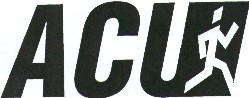 Association canadienne des ultra-marathoniensRECORD   APPLICATIONIn the event of a multi-loop course where a partial final loop was added to the end result, additional information must be provided as follows:Measurement of partial lapIn the event of chip/electronic timing, the operator’s certification must be provided as follows:TIMING OFFICIAL’S AFFIDAVITI confirm that the electronic system operated correctly throughout the race and that the times shown are “gun” times.Email address of timing official: ______________________________________Signature: ______________________________________RACE DIRECTOR’S AFFIDAVITTo the best of my knowledge and belief: The course was accurately measured to Athletic standards for record purposes and there is no reason to doubt that the above athlete ran the full course as measured.The time/distance recorded for the athlete is accurate (the timer and distance were accurate and there is no reason to doubt that the above time/distance was correctly assigned to the above athlete).There is no reason to believe that the athlete was unfairly aided (e.g., pacing or assistance by a non-competitor, illegal assistance from another competitor, etc).In general, the times of athletes competing in the race were consistent with their normal level of performance (i.e., there is nothing to suggest anything untoward about the race results in general).If the race director has any comments, concerns or reservations in answering affirmatively to the above, please comment on the bottom of this form.return to: ACU records officer, e-mail: records@canultra.caATHLETEName:Male / Female(circle one)Male / Female(circle one)ATHLETEAddress:Address:Address:ATHLETEDate of birth (dd/mm/yyyy):Date of birth (dd/mm/yyyy):Age Group:ATHLETEEmail:Email:Email:ATHLETENationality (attach copy of passport or birth certificate):Nationality (attach copy of passport or birth certificate):Nationality (attach copy of passport or birth certificate):EVENTName:Name:Name:EVENTLocation (City, Province/State, Country):Location (City, Province/State, Country):Location (City, Province/State, Country):EVENTDate(s) of race (dd/mm/yyyy):Date(s) of race (dd/mm/yyyy):Date(s) of race (dd/mm/yyyy):EVENTEvent distance or event duration:Event distance or event duration:Event distance or event duration:COURSEPoint to Point / Out and back / Single Loop / Multi Loop(circle one)Point to Point / Out and back / Single Loop / Multi Loop(circle one)Point to Point / Out and back / Single Loop / Multi Loop(circle one)COURSEIf multi-loop, state loop distance (note metric or imperial):If multi-loop, state loop distance (note metric or imperial):If multi-loop, state loop distance (note metric or imperial):COURSESurface held on (road or track): Surface held on (road or track): Surface held on (road or track): COURSECourse measured by (name/organisation):Course measured by (name/organisation):Course measured by (name/organisation):COURSEMethod used:Method used:Method used:COURSECertificate number (attach a copy):Certificate number (attach a copy):Certificate number (attach a copy):RESULTRecord(s) claimed (Open/Age Group plus distance/time):For multi lap course provide copy of lap sheets. RESULTRESULTRESULTMeasurer'snameGrade/levelNational Body’s Licence numberMeasurer's signatureMeasured distance rounded down tonearest cm.Method of measurement & accuracyOperator’s nameRelevant QualificationSystem name and company 
providing the service.Name of race director:Address:Email:Phone:Signature: